Application to participate in EPOSSOM 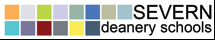 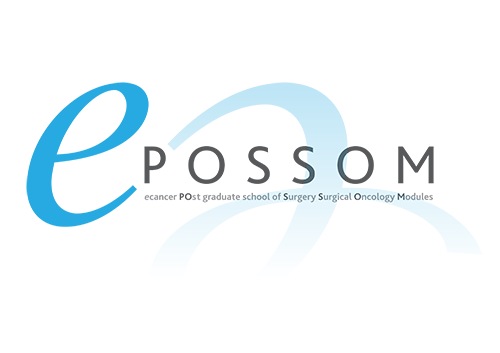 eCancer and Severn Deanery collaborationOnline Learning Modules Please also send an up to date CV to confirm activity, and skills, to Chad.Elliott@southwest.hee.nhs.ukNameContact Phone NumberContact EmailCurrent CT/ST year and declaration of speciality if anyCT yearST yearPrevious Medical Educational Activity, eg Certificate in MedEd or education projectsHave you done a Cochrane review?Other projects completed in past eg research and others activityWhy do you want to be involved specifically in this project? Preference of module subjectBreast or Colorectal or No preference (delete as needed) 